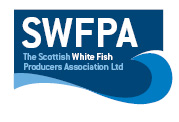 GILL NETS PositionsGill nets Position InfoNEW POSITIONS FLEETS: 1,2,3,4FLEET:160º37,10N        60º32,95N01º48,45W       01º52,92WFLEET:260º37,55N        60º33,60N01º45,14W       01º49,21WFLEET:360º34,18N        60º38,70N01º54,75N        01º49,86WFLEET:460º38,40N    60º39,20N      60º41,31N01º41,90W    01º38,70W    01º36,16WFLEET:560º43,95N         60º46,42N01º34,29W        01º26,70WFLETT:660º48,30N         60º45,73N01º36,88W        01º44,84WFLEET:1060º48,31N         60º51,80N01º29,10W         01º20,90W   FLEET:760º44,81N         60º47,87N01º41,80W      001º32,65WFLEET 8:60º48,90N           60º52,48N01º17,00W         01º08,60WFLEET 9:60º48,30N           60º51,56N001º25,48W       001º17,63WDate20/07/2020Vessel Name & Reg NoMONTE MAZANTEU FD521Skipper NameJOSE ANGEL SAMPEDRO SAMPEDROSkipper Email Addressbuquemontemazanteu@gmail.comSkipper Mobile No0034881180050        0033640047580